第十二届技能大赛基础课部赛项安排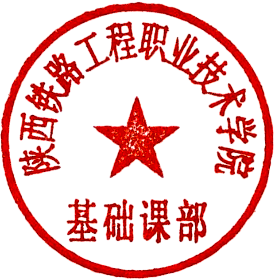 基础课部2017年10月16日序号 项   目时   间校  区考场需求1文秘速录2017年10月19日
16：00——17:30临渭校区机房五、九1文秘速录2017年10月19日
16：00——17:30高新校区机房三、四、六2数学建模能力2017年10月31日
16：00——18:00临渭校区B200、B3002数学建模能力2017年10月31日
16：00——18:00高新校区GB106、GB1203实用英语写作2017年10月23日
16：20——17:30临渭校区B100、B200、B300、B206、B2093实用英语写作2017年10月23日
16：20——17:30高新校区GB102、GB106、GB1103实用英语口语2017年10月24-25日
14：00 — 19：00临渭校区B206、B106、B107、B209、B100, B200、B300、B4003实用英语口语2017年10月26日
14：00 — 19：00高新校区B362、GB364、GB3664应用文写作2017年10月20日
16：00 — 18：00临渭校区B100—500室、B106、B107、B206、B209、B101、B102、B103、B104、B105、B109、B111、B112、B114、B116、B202、B203、B204、B205、B207、B212、B213、B214、B305、B409、B311、B315、B316、B317、B318、B320、B402、B403、B404、B405、B407、B411、B412、B413、B414、B4154应用文写作2017年10月20日
16：00 — 18：00高新校区GB102、GB106 、GB110、GB120、GB122 、GB124备注：黑色字体部分教室（机房）为教务处老师负责考场，紫色字体教室为电气信息工程系老师负责考场，绿色字体教室为道桥老师系负责考场。备注：黑色字体部分教室（机房）为教务处老师负责考场，紫色字体教室为电气信息工程系老师负责考场，绿色字体教室为道桥老师系负责考场。备注：黑色字体部分教室（机房）为教务处老师负责考场，紫色字体教室为电气信息工程系老师负责考场，绿色字体教室为道桥老师系负责考场。备注：黑色字体部分教室（机房）为教务处老师负责考场，紫色字体教室为电气信息工程系老师负责考场，绿色字体教室为道桥老师系负责考场。备注：黑色字体部分教室（机房）为教务处老师负责考场，紫色字体教室为电气信息工程系老师负责考场，绿色字体教室为道桥老师系负责考场。